Worksheet 1a: Module 4/ Day 2: A “Business Houses and Parts”—to be filled in for it Stages. Business Stage Number and Name:____________________________________Business Chart Type:__________________________________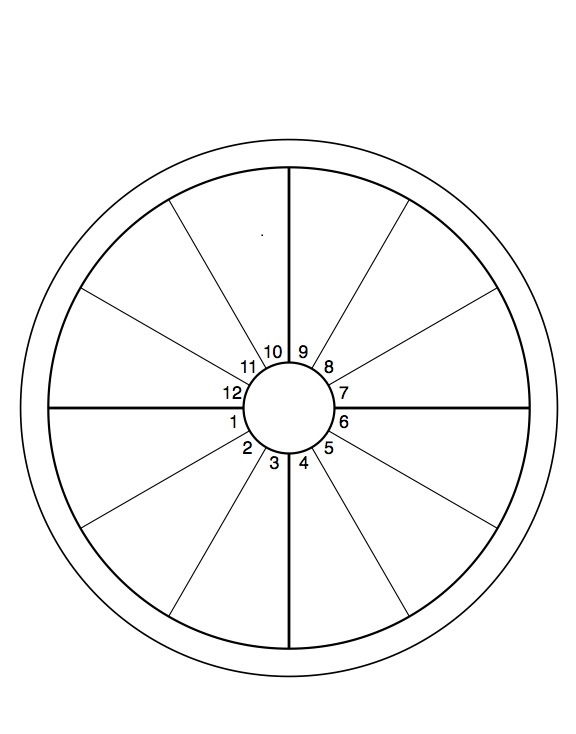 